FORO DE RIESGOS FISICOS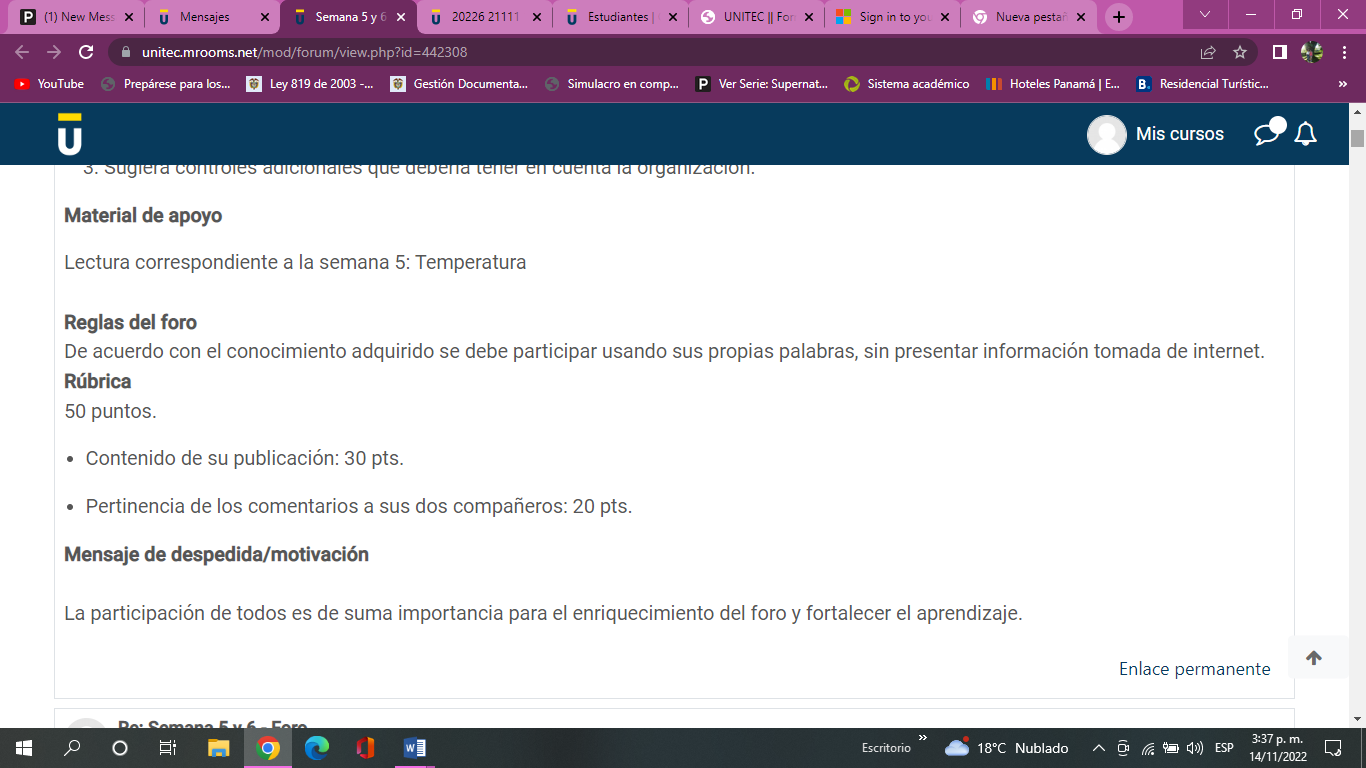 FORO DE INNOVACIÓN PARA DEL DESARROLLO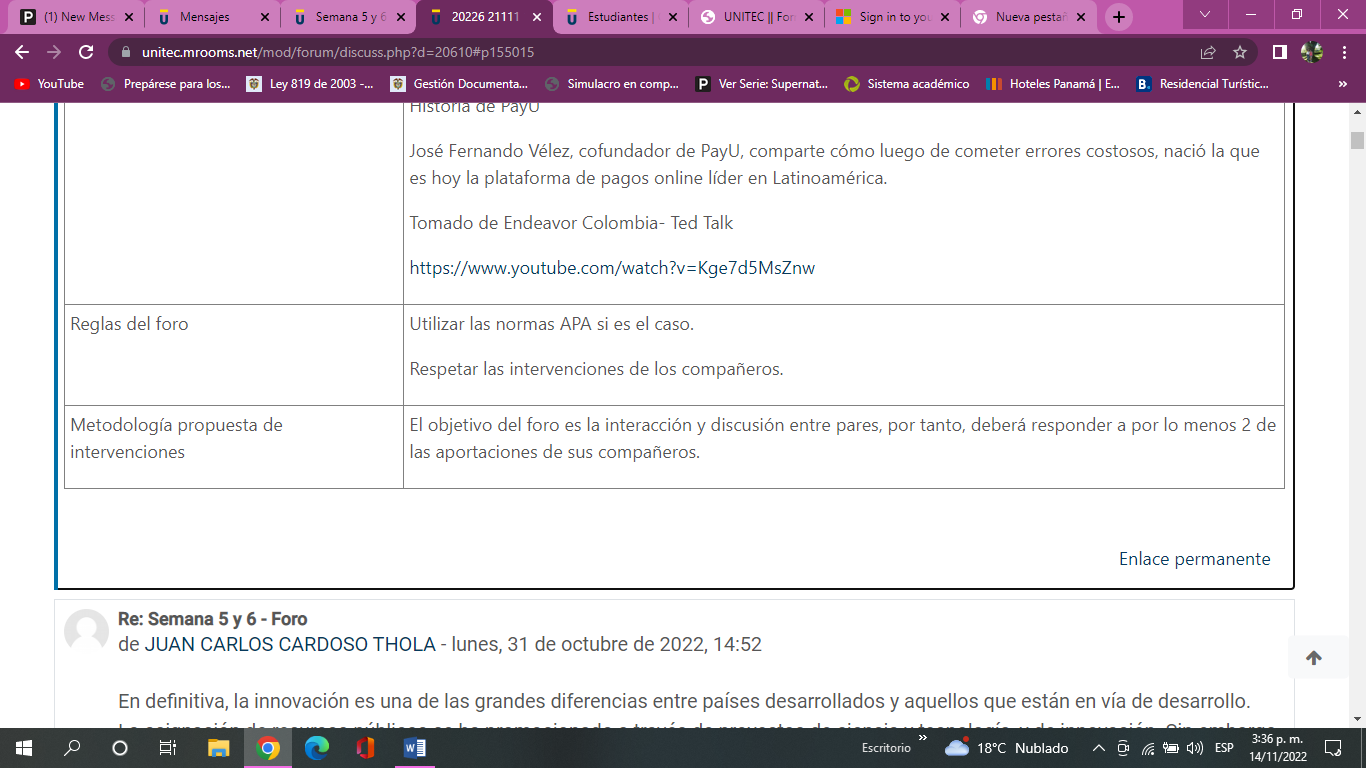 